IMPERIAL ESCAPE  7 DAY TOUR FROM BUDAPEST TO PRAGUEON THE GO PACE Starting at: $659On this Escape, experience the rich history of Central Europe’s most popular destinations without the crowds—and even better—without the high-season prices. This Central Europe tour is a magnificent journey through the former Habsburg Empire through cities like Dresden offering romantic castles, churches, villas and modern architecture, vineyards, breweries, first-class shopping, art, and culinary delights. Both vibrant and relaxing, your adventure begins in magical Budapest and you’ll also stay in two of Central Europe’s most popular cities: Vienna and Prague.

You will enjoy sightseeing of the must-see sights with a Local Guide in all cities: in Budapest, enjoy the treasures of the city with a panoramic view from Fishermen’s Bastion and admire the 13th-century Matthias Coronation Church, the coronation spot of several Hungarian monarchs; in Vienna, among the many sights you will see, you’ll visit St. Stephen’s Cathedral, a symbol of Vienna; and in Prague, visit the 1000-year-old Hradčany Castle grounds, the largest castle complex in the world. And marvel at the Astronomical Clock, built in 1410, and once the envy of all Europe.

From the exciting cities and historical sights to the special experiences, this Central Europe tour has something for everyone, including a low-season price that you won’t want to miss! Let Globus handle the details while you sit back, relax, and enjoy this amazing Imperial Escape.ITINERARYInside visits and special features are shown in UPPERCASE in the tour description, including admission charges where applicable.DAY 1 Arrive in Budapest, HungaryWelcome to Budapest! At 6 pm, meet your Tour Director and traveling companions for a welcome dinner with wine at your hotel.Dinner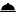 DAY 2 BudapestYour Local Guide takes you through Eastern Europe’s most cosmopolitan city. See elegant Andrassy Avenue, the Thermal Baths, and the world’s second-largest Jewish synagogue. From the lacy lookout towers of Fishermen’s Bastion, enjoy a panoramic view of the sprawling city. Then, admire the 13th-century Matthias Coronation Church and HEROES’ SQUARE. Afternoon at leisure. Tonight, a delectable optional Hungarian specialty dinner can be arranged. Breakfast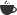 DAY 3 Budapest–Vienna, AustriaCross the nearby Austrian border and arrive in Vienna, once the center of the mighty Habsburg Empire. Your guided sightseeing features a drive along the Ringstrasse past the State Opera House, and a stop at the Hofburg Palace, winter residence of the Austrian imperial family. Marvel at the impressive courtyards and famous HELDENPLATZ, and visit awesome ST. STEPHEN’S CATHEDRAL. BreakfastDAY 4 ViennaFull day at leisure to further explore this wonderful city. Choose from our exciting optional excursions to make the most of your stay. BreakfastDAY 5 Vienna–Prague, Czech RepublicA scenic drive brings you to Prague, capital of the Czech Republic. An optional evening is available to explore Prague by night. BreakfastDAY 6 PragueMorning sightseeing with a Local Guide features a visit to the 1,000-year-old HRADČANY CASTLE GROUNDS, St. Vitus Cathedral, the Old Town, the Jewish ghetto, and the ASTRONOMICAL CLOCK, once the envy of all Europe. This evening, a farewell dinner with wine awaits you at your hotel to celebrate the success of your vacation. BreakfastDinnerDAY 7 PragueYour vacation ends with breakfast this morning. BreakfastDESTINATIONS & SIGHTSEEINGBUDAPESTWelcome dinner; guided sightseeing, panoramic view from Fishermen’s BastionVIENNAGuided sightseeing, visit St. Stephen’s CathedralPRAGUEGuided sightseeing, Astronomical Clock, visit the Hradčany Castle grounds; farewell dinnerHeadsets throughout the tour.Notes:
Please check visa requirements with your local consulate(s); responsibility for obtaining visas rests with the traveler.Hotels listed may occasionaly be substituted with alternate hotels of equivalent standard.Single Supplement Waived (limited availability).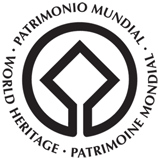 The following UNESCO World Heritage Sites can be seen or visited on this vacation:Historic Centre of ViennaHistoric Centre of PragueBudapest, including the Banks of the Danube, the Buda Castle Quarter, and Andrássy AvenueTransportation:Motorcoach. Free wi-fi available on your motorcoach and in most hotel lobbies. MEALSFull buffet breakfast daily; 2 three-course dinners with wine: a welcome dinner in Budapest and a farewell dinner in Prague